AIMAG 17: India picked its sixth Gold on  24th  September. 2017India picked its sixth  gold medal on 24th  September, 2017. Bajrang  picked gold in  wrestling (Men’s Freestyle -65kg).   India’s tally of medals, as on 24th  September, 2017, reached to 24 including 6 gold 7 silver and 11 bronze. *** 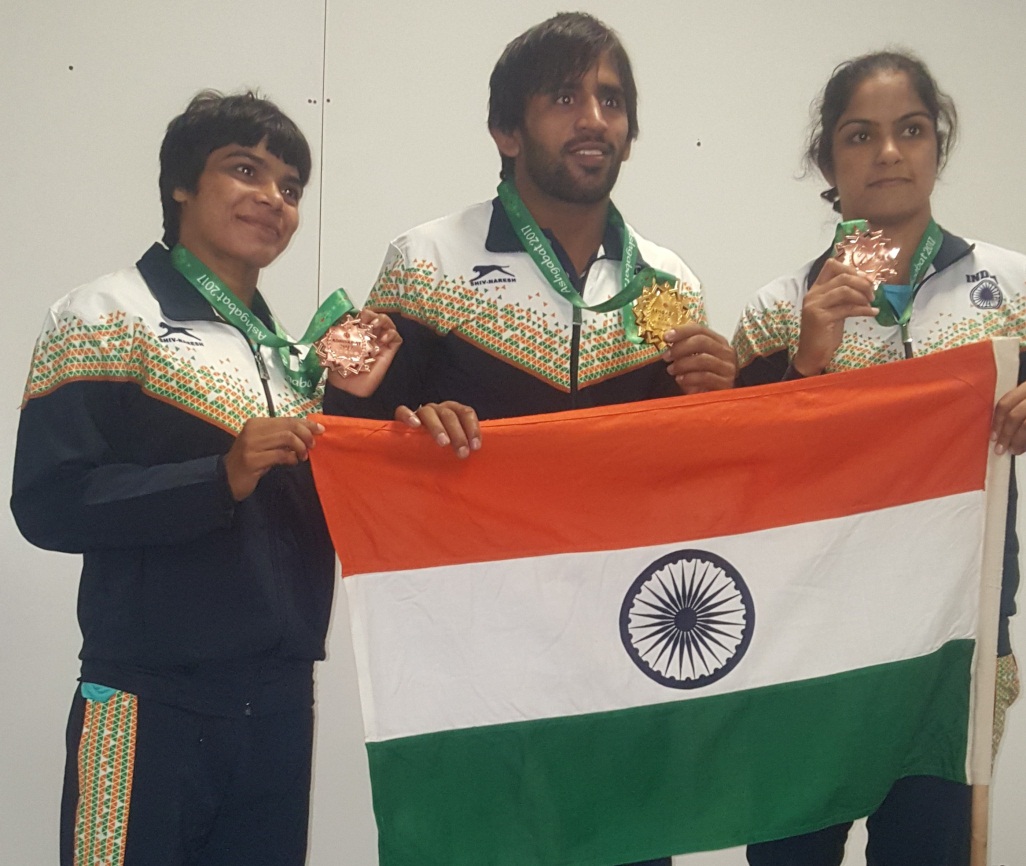 AIMAG 17: Bajrang  (center) winner of Gold in  Men’s Freestyle -65 kgs wrestling  with Shetal Tomar (left) winner of bronze in Women’s  Freestyle -48 kg wrestling and Ms. Navjot Kaur (right) winner of bronze in Women’s Freestyle -69 kg wrestling. 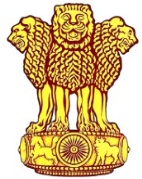 Embassy of IndiaAshgabat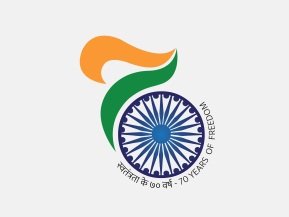 